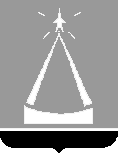 ГЛАВА ГОРОДА ЛЫТКАРИНОМОСКОВСКОЙ ОБЛАСТИПОСТАНОВЛЕНИЕ                                         13.12.2013      №_____ 1034-п_____г. ЛыткариноО внесении изменений в ведомственную целевую программу «Забота» на 2013 год	В соответствии с Решением Совета депутатов города Лыткарино                          от 09.12.2013 № 464/53 «О внесений изменений и дополнений в Решение Совета депутатов города Лыткарино «Об утверждении бюджета города Лыткарино на 2013 год», в целях социальной поддержки отдельных категорий жителей города Лыткарино и реализации мероприятий ведомственной целевой программы «Забота» на 2013 год», утвержденной постановлением Главы города Лыткарино от 28.09.2012 № 831-п (далее - Программа), в связи с необходимостью изменений финансирования мероприятий Программы, постановляю:1. Внести изменения в Программу (прилагаются).2. Опубликовать настоящее постановление в газете «Лыткаринские вести» и разместить на официальном сайте города Лыткарино в сети Интернет.3. Контроль  за исполнением настоящего постановления возложить на  заместителя  Главы  Администрации  города  Лыткарино  А.Ю. Уткина.Е.В. СерёгинРассылка: Уткину А.Ю., Ивановой Л.С., Фин.управ., бухгалтерии., юрид.отд., экономич.отд., КУИ, Петуховой Л.А., Гусевой В.И., Лыткаринские вести, прокуратура.                           				        Приложение к постановлению Главы городаот «___» _______ 2013Изменения в ПрограммуРаздел 3. «Планируемые показатели эффективности реализации ведомственной целевой программы «Забота» на 2013 год» Программы изложить в новой редакции:Данные вышеприведенной таблицы могут корректироваться в части 
планируемых значений показателей по отношению к базовым с целью увеличения объемов социальной поддержки в 2013 году. Раздел 6 «План мероприятий по реализации направлений  ведомственной целевой программы «Забота» на 2013 год» Программы изложить в новой редакции:Заместитель ГлавыАдминистрации г. Лыткарино             А.Ю. УткинЗаместитель ГлавыАдминистрации г. ЛыткариноНачальник Финансового управления г. Лыткарино             Л.С. Иванова            Н.П. АрхиповаЮридический отделАдминистрации г. Лыткарино                   ______________№п/пНаименование показателей эффективностиреализации ПрограммыЕдиницаизмеренийБазовоезначениепоказателя(на конец2012 года)Планируемое значение показателя1Оказание материальной поддержки инвалидам и участникам ВОВ, категориям приравненным к ним, ко Дню Победы в ВОВ.чел.168II кв-л – 1362Оказание материальной поддержки пожилым людям в рамках Декады инвалидов, Декады милосердия и Дня пожилого человека.чел.45I кв-л – 15,II кв-л – 100 (куличи), 15 (в ОДП),III кв-л 15,IV кв-л 153Организация и проведение мероприятий:- Новогодняя ёлка для малообеспеченных семей;- День пожилого человека;- День инвалидов;- День матери;- День семьи;- День памяти погибших в радиационных катастрофах (30 чел.).тыс.руб.-80,0080,00----80,0080,00--25,004Организация поздравлений:- юбиляров-долгожителей (90, 95, 100 лет, далее – ежегодно);- юбиляров – семейных пар (50,55,60,65 лет совместной жизни);- юбиляров-участников и инвалидов ВОВ.чел.258За год 1655Возмещение (оплата) ГБУ СО МО «Лыткаринский КЦСОН» стоимости услуг по посещению ОДП инвалидами и участниками ВОВ.чел.55I кв-л – 15,II кв-л – 15,III кв-л - 10,IV кв-л - 15 6Обеспечение льготной подписки на газету «Лыткаринские вести», «Ежедневные новости. Подмосковье» инвалидам и участникам ВОВ, одиноким пенсионерам, многодетным семьям.чел.2061807Предоставление субсидии МУЗ «ЦГБ» на организацию проезда инвалидов г. Лыткарино на освидетельствование МСЭ в г. Жуковский Моск.обл.чел.5006808Выплата гражданам, имеющим звания «Почётный гражданин г. Лыткарино», «Почётный работник здравоохранения», «Почётный работник образования», «Почётный работник культуры».чел.30319Оказание экстренной материальной помощи гражданам, попавшим в трудную жизненную ситуацию, другие социально значимые мероприятия.тыс.руб.1 630,2331 207,110Проведение текущего и капитального ремонта (включая замену сантехники, газового оборудования) квартир участников ВОВ и детей сирот, предоставляемых им в 2013 году по договору социального найма.тыс.руб.800,00880,0011Предоставление субсидии МУП СК «Кристалл» на возмещение затрат в связи с организацией и проведением оздоровительных занятий групп детей-инвалидов в бассейне «Кристалл».чел.153012Обеспечение компенсационных выплат многодетным семьям на приобретение школьной формы.чел.592513Предоставление финансовой поддержки в виде субсидии социально ориентированным некоммерческим организациям, осуществляющим свою деятельность на территории города Лыткарино.организ.2214Выплаты денежной компенсации гражданам за переданное в муниципальную собственность жильё.тыс.руб.-2 140,0015Расходы на социальные услуги по договорам ренты за переданное в муниципальную собственность жильё и на поздравления с днём рождения.тыс.руб.-211,7016Расходы на содержание имущества, находящегося в муниципальной собственности на основании заключенных договоров ренты.тыс.руб.-577,00№п/пМероприятияСроки реализации мероприятий (месяц, квартал, год)Затраты на реализацию программных мероприятий (тыс. руб.)Структурное подразделение ответственное за реализацию мероприятия1Оказание материальной поддержки инвалидам и участникам ВОВ, категориям приравненным к ним, ко Дню Победы в ВОВ.Март-апрель-май590,3Администрация г. Лыткарино2Оказание материальной поддержки пожилым людям в рамках Декады инвалидов, Декады милосердия и Дня пожилого человека.В течение года59,00Администрация г. Лыткарино3Организация и проведение мероприятий:- Новогодняя ёлка для детей из малообеспеченных семей;- День пожилого человека;- День инвалидов;- День матери;- День семьи;- День памяти погибших в радиационных катастрофах.В течение года-80,0080,00--25,0Управление по делам культуры, молодёжи, спорта и туризма Администрации г. Лыткарино4Организация поздравлений:- юбиляров-долгожителей (90, 95, 100 лет, далее – ежегодно);- юбиляров – семейных пар (50,55,60,65 лет совместной жизни);- юбиляров-участников и инвалидов ВОВ.В течение года107,00Администрация г. Лыткарино5Возмещение (оплата) ГБУ СО МО «Лыткаринский КЦСОН» стоимости услуг по посещению ОДП инвалидами и участниками ВОВ.В течение года32,00Администрация г. Лыткарино6Обеспечение льготной подписки на газету «Лыткаринские вести», «Ежедневные новости. Подмосковье» инвалидам и участникам ВОВ, одиноким пенсионерам, многодетным семьям.На год90,00Администрация г. Лыткарино7Предоставление субсидии МУЗ «ЦГБ» на организацию проезда инвалидов г. Лыткарино на освидетельствование МСЭ в г. Жуковский Моск.обл.В течение года450,00МУЗ «ЦГБ» г. Лыткарино8Выплата гражданам, имеющим звания «Почётный гражданин г. Лыткарино», «Почётный работник здравоохранения г. Лыткарино», «Почётный работник образования г. Лыткарино», «Почётный работник культуры г. Лыткарино».Ежемесячно440,00Администрация г. Лыткарино9Оказание экстренной материальной помощи гражданам, попавшим в трудную жизненную ситуацию, другие социально значимые мероприятия.В течение года1 207,1Администрация г. Лыткарино10Проведение текущего и капитального ремонта (включая замену сантехники, газового оборудования) квартир участников ВОВ и детей сирот, предоставляемых им в 2013 году по договору социального найма.На год880,00КУИ г. Лыткарино11Предоставление субсидии МУП «Кристалл» на возмещение затрат в связи с организацией и проведением оздоровительных занятий групп детей-инвалидов в бассейне «Кристалл».9 месяцев (январь-май, сентябрь-декабрь)150,00Администрация г. Лыткарино12Обеспечение компенсационных выплат многодетным семьям на приобретение школьной формы.На год150,00Управление образования г. Лыткарино13Предоставление финансовой поддержки в виде субсидии социально ориентированным некоммерческим организациям, осуществляющим свою деятельность на территории города Лыткарино.В течение года80,00Администрация г. Лыткарино14Выплаты денежной компенсации гражданам за переданное в муниципальную собственность жильё.В течение года2 140,00Администрация г. Лыткарино15Расходы на социальные услуги по договорам ренты за переданное в муниципальную собственность жильё и на поздравления с днём рождения.В течение года211,70Администрация г. Лыткарино16Расходы на содержание имущества, находящегося в муниципальной собственности на основании заключенных договоров ренты.В течение года577,00КУИ г. ЛыткариноИТОГО7 349,1